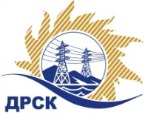 Акционерное Общество«Дальневосточная распределительная сетевая  компания»ПРОТОКОЛ № 240/УТПиР-РЗакупочной комиссии по аукциону в электронной форме (участниками которого могут быть только субъекты МСП) на право заключения договора: Реконструкция распределительных сетей 10/0,4 кВ г. Шимановска  закупка 152.2  раздел 2.2.1.  ГКПЗ 2019КОЛИЧЕСТВО ПОДАННЫХ ЗАЯВОК НА УЧАСТИЕ В ЗАКУПКЕ: 4 (четыре) заявки.КОЛИЧЕСТВО ОТКЛОНЕННЫХ ЗАЯВОК: 0 (ноль) заявка.ВОПРОСЫ, ВЫНОСИМЫЕ НА РАССМОТРЕНИЕ ЗАКУПОЧНОЙ КОМИССИИ: О рассмотрении результатов оценки  вторых частей заявок.О признании заявок соответствующими условиям Документации о закупке по результатам рассмотрения вторых частей заявок.ВОПРОС № 1.  О рассмотрении результатов оценки  вторых частей заявокРЕШИЛИ:Признать объем полученной информации достаточным для принятия решения.Принять к рассмотрению вторые части заявок следующих участников:ВОПРОС № 2. О признании заявок соответствующими условиям Документации о закупке по результатам рассмотрения вторых частей заявокРЕШИЛИ:Признать вторые части заявок следующих Участников:удовлетворяющими по существу условиям Документации о закупке и принять их к дальнейшему рассмотрению.Коврижкина Е.Ю.Тел. 397208г. Благовещенск«25» марта  2019№п/пИдентификационный номер УчастникаДата и время регистрации заявки41534 – ООО «АСЭСС»16.02.2019 03:4850288 – ООО «ПромЭлектроСтрой»26.02.2019 02:1752195– ООО ПКК «Электросервис»27.02.2019 12:0655492– ООО «АЭС»04.03.2019 06:25№ п/пИдентификационный номер УчастникаДата и время регистрации заявки141534 – ООО «АСЭСС»16.02.2019 03:48250288 – ООО «ПромЭлектроСтрой»26.02.2019 02:17352195– ООО ПКК «Электросервис»27.02.2019 12:06455492– ООО «АЭС»04.03.2019 06:25№ п/пИдентификационный номер Участника141534 – ООО «АСЭСС»250288 – ООО «ПромЭлектроСтрой»352195– ООО ПКК «Электросервис»455492– ООО «АЭС»Секретарь Закупочной комиссии  1 уровня АО «ДРСК»____________________М.Г. Елисеева